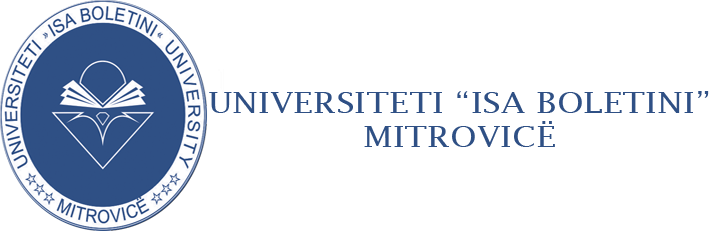 FAKULTETI JURIDIKORARI I PROVIMEVE PËR AFATIN E MARSIT (PËR ABSOLVENTË) 2022Vërejtje:Orari i provimeve i shpallur është obligativ për stafin dhe studentët.Gjatë mbajtjes së provimeve, kërkohet që të respektohen të gjitha udhëzimet e institucioneve kompetente për parandalimin dhe luftimin e pandemisë COVID - 19, që janë në fuqi.Provimet nuk mund të shtyhen pa lejen paraprake nga dekani.Studentët me rastin e paraqitjes në provime duhet të paraqiten me kohë dhe me një dokument identifikimi si dhe ID-në e studimeve.Sipas statutit, provimet mbahen në këto mënyra:Me shkrim;Me gojë;Me shkrim dhe me gojë.Sipas Rregullores mbi Përgjegjësinë dhe Procedurën Disiplinore, gjatë mbajtjes së provimit, kollokviumit dhe testeve, studentëve:U ndalohet rreptësishtë të kenë me vete çanta të çfarëdo lloji;U ndalohet rreptësishtë të marrin me vete libra, fletore, letërza dhe çfarëdo materiali tjetër të karakterit kopjues;U ndalohet rreptësishtë të kenë me vete telefona ose pajisje të ngjashme elektronike. Këto pajisje nuk lejohen edhe nëse janë të fikura. Pajisjet që gjenden te studentët do të merren dhe do të dorëzohen tek komisioni disiplinor, i cili do t’i mbajë për aq kohë sa do të zgjasë edhe masa e ndëshkimit;U ndalohet rreptësishtë studentëve të bëjnë ndërrimin e testeve mes tyre;Studentët obligohen të kontrollojnë bankat e tyre në tërësi, e nëse ka ndonjë material-letër apo është shënuar diçka, menjëherë ta njoftojnë përgjegjësin e sallës në mënyrë që të hiqet ai material apo përshkrim.SUKSESE!Dekani,Prof. Asoc. Dr. Agron BekaLëndëtDataKohaSallaVITI I KATËRT1.E drejta e procedurës civile   29.03.202215:00S4012.Viktimologjia   31.03.202214:00S4083.Kriminologji me Penologji  31.03.202215:00S4014.E drejta tregtare    29.03.202216:00S4015.Klinika juridike fiskale    29.03.202214:00S4015.E drejta e Mjedisit    25.03.202216:00S4086.Etika e së drejtës    30.03.202216:00S4087.E drejta kushtetuse krahasuese 30.04.202217:00S4018.Teoria e marrëdhënieveNdërkombëtare  28.03.202215:00S4099.E drejta penale e avansuar 28.03.202214:00S40110.Procedura penale e avansuar 30.03.202215:00S40111.Tema të zgjedhura nga edrejta e Bashkimit Evropian 28.03.202216:00S40912.Procedura civile e avansuar 25.03.202215:00S40813.E drejta private evropiane 30.04.202214:00S40814.E drejta e pronësisëIntelektuale  31.03.202216:00S40915.Tema të zgjedhura nga e  drejta ndërkombëtare private25.03.202214:00S40816.E drejta civile e avansuar 31.03.202217:00S409